Приложение 3ГУСЁНОК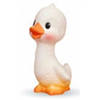 Полтина с алтыномЦЫПЛЁНОК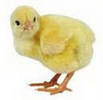 3 пятиалтынныхЦЫПЛЁНОК3 пятиалтынныхПОРОСЁНОК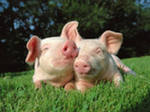 3 полтиныМЫШОНОК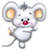 2 деньгиКРОТ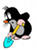 8 полушекКРОТ8 полушекЁЖ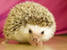 2 алтынаУЖ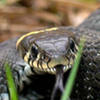 алтын с полушкойЧЕРЕПАХА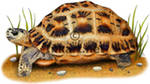 гривенник